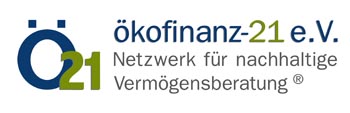 Antrag auf MitgliedschaftHiermit beantrage ich die Mitgliedschaft bei ökofinanz-21 e.V., Netzwerk für nachhaltige Vermögensberatung zum nächstmöglichen Zeitpunkt.Die Satzung, die Leitsätze und die gültige Beitragsordnung habe ich zur Kenntnis genommen (siehe www.ö21.de). Ich erkenne sie mit meinem Beitritt an. Mir ist bekannt, dass über die Aufnahme der Vorstand des Vereins entscheidet.Meine Daten werden vertraulich behandelt und ohne meine schriftliche Zustimmung nicht an Dritte weitergegeben. Im Übrigen gelten die Bestimmungen des Bundesdatenschutzgesetzes.Mit dem Einzug der Beiträge im SEPA-Lastschriftverfahren bin ich einverstanden.*) freiwillige Angaben. Funktionen in Organisationen sowie andere geschäftliche Tätigkeiten sind auf Verlangen gegenüber dem Vorstand bekannt zu geben. (siehe § 3. 1 der Satzung)  Unternehmen mit mehreren Berater*innen: bitte für jede beratende Person ein Formular ausfüllen, weil jeweils ein Datensatz mit Foto und geschäftlichen Angaben (ohne Geburtsdatum und Konto) auf die Homepage von ö21 gestellt wird. .........................................................		................................................................[Ort, Datum]						[Unterschrift und ggf. Stempel]Name, Vorname, Titel     ,      ,      FirmenbezeichnungFunktionStraße + HausnummerPLZ + Ort      -      Telefon (Festnetz) / mobil      /      Mail-AdresseWeb-Adresseberufliche Tätigkeit(en)Status (Makler/Honorarberater/Unternehmensberater/...) ...)Vermittlerregister
VersicherungsvermittlungVermittlerregister
Finanzanlagenvermittlungweitere berufliche oder geschäftliche TätigkeitenGeburtsdatumehrenamtliche Tätigkeiten oder Funktionen *)Besondere Interessen / Kenntnisse *)Jahresbeitrag / Bank      /      IBAN für Lastschrift      / BIC      Kontoinhaber*inbesondere Vermerke *)